Publicado en Barcelona el 22/10/2021 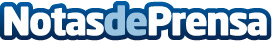 Wilo y Schneider Electric intensifican su colaboración con un partenariado estratégicoLas empresas del sector Agua y los propietarios de edificios se beneficiarán de las soluciones de sostenibilidad y eficiencia desarrolladas conjuntamenteDatos de contacto:Noelia Iglesias935228612Nota de prensa publicada en: https://www.notasdeprensa.es/wilo-y-schneider-electric-intensifican-su Categorias: Internacional Recursos humanos Otras Industrias Innovación Tecnológica http://www.notasdeprensa.es